Bath TubHet bad als inspiratiebron voor een nieuwe stoere act over het thema “water” heeft intussen internationaal faam gemaakt. Met ontbloot bovenlijf en rauwe hardrock dracht hij deze act als energy boost op menig festival waar hij vervolgens steeds in de prijzen viel. In de mix van menselijke kracht, water en visueel spektakel zette hij de nieuwe norm in modern en hip circus.Pure energie. En…. don’t try this at home!Informeer naar de mogelijkheden binnen uw thema of concept!Tijdsduur: ca. 6 minuten

Bekijk hier een video-impressie.Boekingen Bath Tub: info@buro2010.nl - 036-7600140Management: keesjanssen@theatreproductions.nl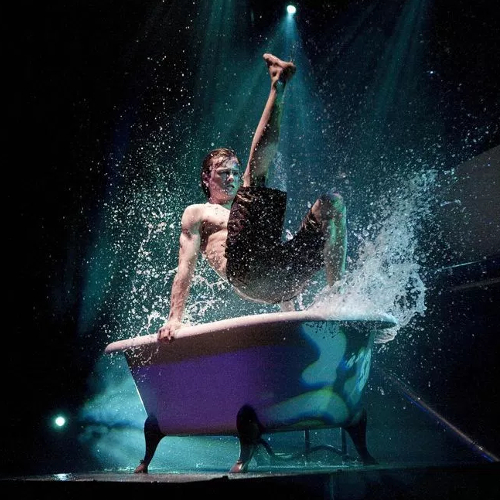 